一、基本情况三、近五年以来符合申报岗位业绩条件及其他工作业绩综述四、教学工作情况五、符合条件的教学科研项目六、符合条件的学术成果（成果类别为论文、著作、教材、专利等）七、符合条件的荣誉称号和获奖情况八、单位推荐意见说明：教学情况、项目、获奖等栏目只填写符合“基本条件”和“申报条件”的业绩内容，其它业绩情况在综述栏目内概述。表中灰色说明请填表时自行删除。姓名陈义保陈义保性别性别性别男男出生年月出生年月出生年月1967.011967.011967.01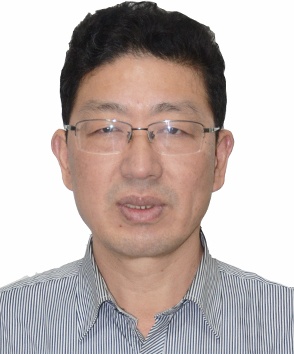 参加工作时间1991.041991.04高校教龄高校教龄高校教龄25年25年健康状况健康状况健康状况良好良好良好现专业技术职务教授教授获得资格时间获得资格时间获得资格时间2004.112004.11首次聘任时间首次聘任时间首次聘任时间2004.122004.122004.12任现职以来各年度考核结果任现职以来各年度考核结果任现职以来各年度考核结果任现职以来各年度考核结果2011合格、2012合格、2013合格、2014合格、2015合格2011合格、2012合格、2013合格、2014合格、2015合格2011合格、2012合格、2013合格、2014合格、2015合格2011合格、2012合格、2013合格、2014合格、2015合格2011合格、2012合格、2013合格、2014合格、2015合格课堂教学评价结果课堂教学评价结果课堂教学评价结果课堂教学评价结果11-12优秀、12-13良好、13-14优秀。11-12优秀、12-13良好、13-14优秀。11-12优秀、12-13良好、13-14优秀。二、年资情况二、年资情况二、年资情况二、年资情况二、年资情况二、年资情况二、年资情况二、年资情况二、年资情况二、年资情况二、年资情况二、年资情况二、年资情况二、年资情况二、年资情况二、年资情况学习经历学习经历学历起止时间起止时间起止时间起止时间学校学校学校学校学校学位学位所学专业所学专业学习经历学习经历大学本科1984.09—1988.071984.09—1988.071984.09—1988.071984.09—1988.07中国矿业大学中国矿业大学中国矿业大学中国矿业大学中国矿业大学学士学士机械设计机械设计学习经历学习经历研究生1988.09—1991.031988.09—1991.031988.09—1991.031988.09—1991.03哈尔滨工业大学哈尔滨工业大学哈尔滨工业大学哈尔滨工业大学哈尔滨工业大学硕士硕士机械学（原理）机械学（原理）学习经历学习经历研究生1999.09—2003.041999.09—2003.041999.09—2003.041999.09—2003.04华中科技大学华中科技大学华中科技大学华中科技大学华中科技大学博士博士机械工程机械工程学习经历学习经历进修情况进修情况起止时间起止时间起止时间进修单位进修单位进修单位进修单位进修单位进修内容进修内容进修内容进修内容进修内容进修内容进修情况进修情况工作简历工作简历起止时间起止时间起止时间工作单位工作单位工作单位工作单位工作单位从事何种专业技术工作从事何种专业技术工作从事何种专业技术工作从事何种专业技术工作从事何种专业技术工作职务工作简历工作简历1991.04-1999.082002.07-今1991.04-1999.082002.07-今1991.04-1999.082002.07-今中国石油大学（华东）烟台大学中国石油大学（华东）烟台大学中国石油大学（华东）烟台大学中国石油大学（华东）烟台大学中国石油大学（华东）烟台大学教学科研工作 教学科研工作教学科研工作 教学科研工作教学科研工作 教学科研工作教学科研工作 教学科研工作教学科研工作 教学科研工作教师教师    符合《烟台大学教师岗位设置管理与聘用实施办法》的业绩条件规定，任现职以来，已满足申报三级教授业绩条件。具体为：满足（三）教授三级岗位（教师三级岗位）中3.教学科研型岗位申报条件，满10年不足15年的。满足B.主持一个省教学研究项目；D省部级教学科研二等奖的前3位。    1）主持的省教学研究项目是：山东省高等学校教学改革立项项目“以能力培养为核心的机械类应用型人才培养模式的研究与实践（2012186）”，2012年，2016年已结题；    2）获得的奖励是：《以兴趣驱动、自主实验、探究创新为核心的实验教学示范中心的构建与实践》，2014年7月获山东省教学成果奖二等奖，排名第二。    另外，在近五年取得的其他主要成绩如下（以下条件还能满足3级教授条件二次）：    1）主持烟台大学教学示范中心“机械工程基础与创新实验教学中心”2014年；    2）主持山东省研究生教育创新计划项目：提高研究生创新能力的协同培养研究与实践（SDYC13031），2013年，2万，在研；    3）主持十二五烟台大学重点学科“机械制造及其自动化”。    4） 指导研究生发表二区论文1篇（本人是第二作者，研究生第一作者），  Xiuqian Ye, Yibao Chen, Da-Chih Chen etc. The Electromechanical Behavior of a Micro-Ring Driven by Traveling Electrostatic Force. Sensors, 2012, 12（22）：1170-1180    近几年来，平均课堂教学学时53.2，平均课堂教学工作量90.066，平均教学工作量（含毕业设计等）184.066。作为双肩挑人员，完全符合学校规定。本人承诺：所提供的个人信息和证明材料真实准确，对因提供有关信息、证件不实或违反有关规定造成的后果，责任自负。签字：                                                                                    年    月    日1、任现职以来完成课堂教学工作情况（五年内平均学时 53.2 平均工作量 90.066）1、任现职以来完成课堂教学工作情况（五年内平均学时 53.2 平均工作量 90.066）1、任现职以来完成课堂教学工作情况（五年内平均学时 53.2 平均工作量 90.066）1、任现职以来完成课堂教学工作情况（五年内平均学时 53.2 平均工作量 90.066）1、任现职以来完成课堂教学工作情况（五年内平均学时 53.2 平均工作量 90.066）1、任现职以来完成课堂教学工作情况（五年内平均学时 53.2 平均工作量 90.066）1、任现职以来完成课堂教学工作情况（五年内平均学时 53.2 平均工作量 90.066）起止时间讲授课程名称课程类型学生人数授课对象总学时数工作量2011-2012学年第一学期工程图学   机112-1，2基础97本科生5693.142011-2012学年第二学期机械制图  经101-1,2基础65本科生6491.582012-2013学年第一学期工程制图  化121-4，化122-1,2基础161本科生4279.382012-2013学年第二学期工程制图  药112-1,2基础100本科生48842013-2014学年第一学期工程图学（1） 机131-5,6,7基础126本科生56102.232、教学效果综合评价结果2、教学效果综合评价结果2、教学效果综合评价结果2、教学效果综合评价结果2、教学效果综合评价结果2、教学效果综合评价结果2、教学效果综合评价结果时间名称位次批准机构级别经费2012年省教学研究项目：以能力培养为核心的机械类应用型人才培养模式的研究与实践（2012186）1省教育厅省级时间类别名称位次刊物名称及期号收录情况影响因子时间获奖成果名称批准机关奖励名称等级位次2014年《以兴趣驱动、自主实验、探究创新为核心的实验教学示范中心的构建与实践》省教育厅山东省教学成果奖二等奖2/5                        负责人签字：             （公章）